ПОЛОЖЕНИЕ ЯРМАРКИ СОЦИАЛЬНЫХ ПРОЕКТОВЦель ЯрмаркиУсиление взаимодействия бизнеса и НКО через совместное участие в выявлении и решении социальных проблем общества, продвижение практик социальной ответственности бизнеса.Задачи Ярмаркиустановление связей и различных форм сотрудничества между НПО и бизнес сообществом по вопросам решения социальных проблем;определение эффективных инструментов оценки нужд и потребностей населения среди НПО;развитие механизмов реализации социальных проектов и привлечения бенефициаров к деятельности НПО;повышение потенциала (обучение) сотрудников НПО в таких сферах как общественный мониторинг, оценка потребностей, ведение социального предпринимательства;проведение презентации успешных практик НПО.Организаторы Ярмарки Министерство по делам религий и гражданского общества, Национальная палата предпринимателей РК «Атамекен», Центр поддержки гражданских инициатив.Общие положенияДля участия в ярмарке приглашаются НПО и предприниматели Казахстана.НПО могут направить свой проект в соответствие с требованиями данного положения. Данные проекты будут представлены на онлайн площадке www.asar2017.kz и распространены среди предпринимателей Казахстана. Ожидаются любые проекты, направленные на решение социальных проблем.Предприниматели могут ознакомиться с представленными проектами www.asar2017.kz.  Ярмарка создает условия для создания новых партнерств между НПО и предпринимателями, однако она не гарантирует финансирование каких-либо проектов по итогам проведения.Этапы проведения Ярмарки:Ярмарка проводится в 2 этапа:первый этап – с 8 сентября по 6 октября - сбор заявок с проектами от НПО;второй этап – с 6 октября по 30 октября размещение проектов НПО и распространение среди предпринимателей;подписание меморандумов между НПО и предпринимателями 30 октября.Порядок и форма подачи конкурсных заявокНПО для участия в Ярмарке необходимо в срок до 18.00 ч. 6 октября 2017 года (времени Астаны) направить на электронный адрес asar@cisc.kz заявку на казахском или русском языках на участие в Ярмарке.Заявка для НПО заполняется согласно форме, указанной в Приложение 1, и, обязательно должна сопровождаться презентационными материалами в виде слайдов (до 10 страниц) или видеороликов (длительностью до 3-х минут) или инфографик (до 5 штук).  В информационных материалах должна быть представлена следующая информация: Как называется Ваша организация?Почему Вы решили, что этот проект важен?  Какую цель Вы хотите достичь?  Какую деятельность Вы предлагаете для достижения обозначенной цели? Какую пользу принесет данный проект? Сколько человек почувствует его эффект? В чем инновационность Вашего проекта?Какая сумма необходима для реализации проекта? Где будет реализован проект?Почему именно Вы должны реализовать этот проект?По итогам реализации проектов какие результаты будут достигнуты? Возможность самоокупаемости и/или дальнейшей прибыльности проекта является преимуществом.Вышеперечисленная информация должна быть обязательно представлена в полном объеме. Если участник предоставляет неполную информацию, организаторы оставляют за собой право отклонить заявку без дальнейших объяснений. Организаторы Ярмарки также оставляют за собой право отклонить заявку в случае нарушения участником условий подачи заявок. ПОДВЕДЕНИЕ ИТОГОВ ЯРМАРКИ. НАГРАЖДЕНИЕНаиболее успешные проекты НПО, получившие поддержку у предпринимателей, будут приглашены на форум трехстороннего партнерства «Асар» в г.Атырау в октябре 2017 г.Дополнительная информация по _______________________________* Организаторы оставляют за собой право внести изменения в условия проведения Конкурса. Информация об изменениях будет опубликована на www.asar2017.kz Приложение 1 Заявка НПО на участие в Ярмарке социальных проектов Информация об организацииИнформация по проектуФИО и подпись руководителяДата предоставленияМесто печати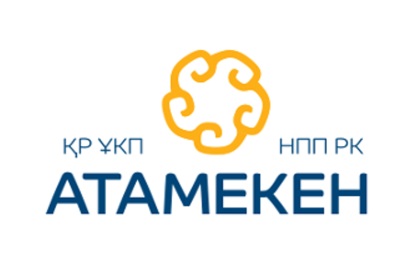 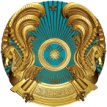 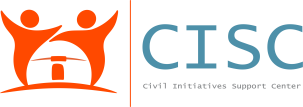 Национальная палата предпринмиателей «АТАМЕКЕН»Министерство по делам религий и гражданского общества РКЦентр поддержкигражданских инициативНазвание:Название:Почтовый индекс:Почтовый индекс:Область:Область:Населенный пункт:Населенный пункт:Улица, номер дома:Улица, номер дома:Телефон (раб. и моб.):E-mail: Дата и место регистрации организации:Дата и место регистрации организации:Ф. И. О. руководителя организации:Ф. И. О. руководителя организации:Название проекта:Описание проблемы:Цель проекта:Ожидаемые результаты:Необходимая сумма:Место реализации проекта:Сроки реализации проекта: